Cuarta versión Premio CaMINA: Reconocimiento a organizaciones locales que trabajan con sobrevivientes de minas antipersonal.Colombia es uno de los países con más víctimas mortales y sobrevivientes de minas antipersonal (MAP) y municiones sin explosionar (MSE) en el mundo, con un total de 11.892, de las cuales 4.701 (39%) son civiles. El Estado colombiano ha realizado notables esfuerzos por atender y acompañar a las y los sobrevivientes. Sin embargo, persisten retos en su atención médica y psicosocial, así como en sus procesos de inclusión social y económica. Estas dificultades son aún más evidentes en contextos rurales, donde resulta aún más complejo reconocer y visibilizar los esfuerzos de organizaciones locales que trabajan para mejorar las condiciones de vida de las y los sobrevivientes de minas antipersonal.¿Qué es el Premio CaMINA?El Premio CaMINA es un reconocimiento al trabajo de organizaciones locales que llevan a cabo actividades y proyectos enfocados en el empoderamiento, promoción y protección de los derechos de las víctimas de minas antipersonal en Colombia. Se entregará un solo premio anual a una iniciativa seleccionada por un Comité, con base en una serie de criterios previamente identificados.   ¿Quiénes pueden participar del Premio CaMINA?Organizaciones locales sin ánimo de lucro que tengan un enfoque humanitario e imparcial. Deben contar con al menos 2 años de trabajo demostrable con víctimas de minas antipersonal (MAP) y Municiones Sin Explosionar (MSE) en Colombia. No son elegibles organizaciones con una incidencia y cobertura nacional, así como empresas privadas, partidos políticos, universidades e instituciones educativas, entidades gubernamentales de cualquier nivel y organizaciones internacionales.¿Quiénes convocan el Premio CaMINA?Esta es una iniciativa liderada por la Campaña Colombiana Contra Minas (CCCM), el Gobierno de Canadá, el Gobierno de Bélgica, la Corporación Reconciliación Colombia y Gran Tierra Energy. ¿Cuál es el cronograma del Premio CaMINA?El Premio CaMINA tendrá tres (3) etapas o fases principales: 1. Convocatoria y postulación de propuestas;2. Evaluación de las propuestas por parte de un Comité de Selección;3. Selección y premiación de la organización o iniciativa ganadora.Convocatoria y postulación de propuestas (22 de septiembre - 23 de octubre de 2020)Publicación de la convocatoria: 22 de septiembre.La fecha límite para presentar iniciativas es el 23 de octubre de 2020 a las 5:00 PM.  Las organizaciones locales interesadas en participar deberán diligenciar los documentos que se describen abajo (No. 6 - Documentos para Aplicar):La ficha de postulación y otros documentos deberán enviarse en su totalidad por correo electrónico a la dirección: premio@colombiasinminas.org o a las oficinas de la Campaña Colombiana contra Minas en Bogotá (Calle 26 B N°4A-45 Edificio KLM. Oficina 1301)Un tercero podrá postular a una organización local por su trabajo en pro de los derechos de las víctimas de minas antipersonal. Evaluación de las propuestas (26 de octubre – 13 de noviembre 2020)  El Comité de Selección establecerá una herramienta uniforme para que cada miembro evalúe las propuestas recibidas. Cada postulación u organización será evaluada bajo los mismos criterios y parámetros preestablecidos que incluyen factores como innovación, población beneficiada, tiempo de trabajo, cobertura geográfica. En caso de requerirse, el Comité de Selección podrá contactar a las organizaciones o iniciativas postuladas para solicitar mayor información o aclaraciones sobre su trabajo. Selección y Premiación de la iniciativa ganadora (16 de noviembre - 4 de diciembre de 2020)El Comité de Selección determinará cuáles son las tres iniciativas más destacadas.En un evento de premiación, a realizarse en la ciudad de Bogotá la primera semana de diciembre, se otorgará el reconocimiento a la organización ganadora. ¿Quiénes hacen parte del Comité de Selección?El Comité de Selección estará conformado por un representante de cada una de las siguientes entidades: Embajada de Bélgica en Colombia, Embajada de Canadá en Colombia, Campaña Colombiana Contra Minas, la Corporación Reconciliación Colombia y Gran Tierra Energy. Igualmente se contará con la participación de una persona sobreviviente de minas antipersonal. Todas las personas integrantes del Comité tienen voz y voto. La decisión final se tomará de manera colegiada y por unanimidad con base en las evaluaciones realizadas por de cada uno de los miembros del jurado. El resultado de esta decisión será inapelable.¿Cuáles son los documentos que se requieren para aplicar?Cada organización o postulación deberá incluir los siguientes documentos o requisitos:Ficha de postulación: Ficha debidamente diligenciada por la organización o un tercero que la postula.Carta de motivación: Carta de máximo dos (2) páginas presentando el trabajo de la organización y expresando las razones que motivan a la organización a participar. Si es un tercero quien realiza la postulación, se deben indicar las razones para nominar a una organización local.Información de contacto: Datos de contacto de la persona responsable, director/a o representante legal de la organización que se postula.  Evidencias de las Actividades (Opcional): Se pueden presentar evidencias de las actividades ejecutadas por la organización. Estas pueden incluir videos, fotografías, testimonios, etc.  ¿Cuáles son los criterios para seleccionar a la organización ganadora?El Comité de Selección definirá un mecanismo de calificación uniforme para evaluar las iniciativas que se han postulado. Cada iniciativa será evaluada con base en los criterios de: Impacto del trabajo realizado por las iniciativas en pro de los derechos de las y los sobrevivientes de minas antipersonal.Se valorará positivamente las iniciativas que fomenten la convivencia y la construcción de paz a nivel local en las comunidades donde trabajan.Tamaño y cobertura de las poblaciones y comunidades beneficiadas por el trabajo de la organización. Se valorará la capacidad de las propuestas para dar respuesta de una manera innovadora, positiva y original, respetando el enfoque humanitario, criterio diferencial y de acción sin daño. Se otorgarán puntos extra a las organizaciones que propongan actividades teniendo en cuenta los desafíos adicionales que conlleva la situación de pandemia en sus territorios.¿Qué recibe la organización seleccionada? La organización galardonada con el primer puesto recibirá diez millones de pesos colombianos (COP $10.000.000) exclusivamente para el fortalecimiento de sus actividades dirigidas a apoyar los procesos de restitución de derechos, rehabilitación física y psicológica, procesos asociativos de las víctimas de minas antipersonal en Colombia y/o fomento de la convivencia y construcción de paz a nivel local.Adicionalmente, la Campaña Colombiana Contra Minas (CCCM) otorgará asesoría y apoyo técnico a la organización galardonada para la ejecución adecuada de los recursos suministrados por el premio, de manera que contribuyan a fomentar la labor que realiza la organización.Para las organizaciones que queden en los tres primeros puestos, la Corporación Reconciliación Colombia realizará un proceso de visibilización de sus propósitos y trabajo en los canales propios de la CRC y gestionará apoyos de visibilidad y fortalecimiento organizacional con su grupo de miembros, colaboradores y aliados¿Cuáles son las obligaciones de la organización galardonada?Al aceptar el Premio, la organización galardonada se compromete a continuar su trabajo de empoderamiento, promoción y protección de los derechos de los y las sobrevivientes de minas antipersonal en Colombia y/o fomento de la convivencia y construcción de paz a nivel local. Los organizadores de este reconocimiento no se responsabilizan por las opiniones que pueda expresar la organización seleccionada. ¿Dónde puedo encontrar mayor información sobre este premio o resolver dudas?Campaña Colombiana Contra Minas (CCCM)www.colombiasinminas.orgDirección: Calle 26 B N°4A-45 Edificio KLM. Oficina 1301. Bogotá DC. 11001 ColombiaTel:2843601 - Fax: (57 1) 2843601 ext. 108.E-Mail: premio@colombiasinminas.orgORGANIZA: 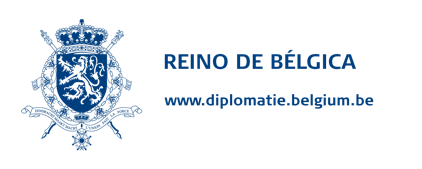 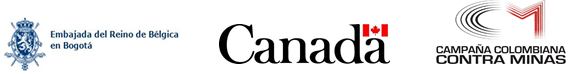 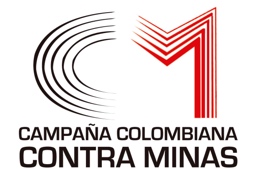 APOYA: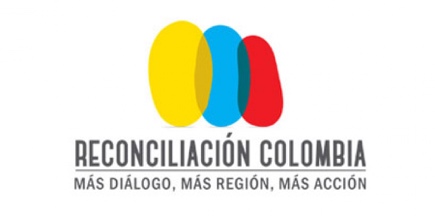 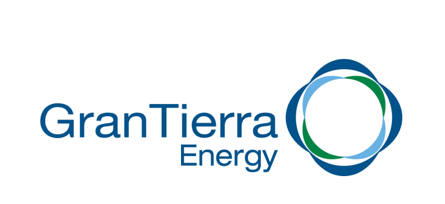 